Publicado en  el 27/01/2016 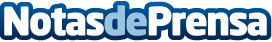 Celebrar San Valentín cogiendo un vuelo desde 19,99 euros con VoloteaDatos de contacto:Nota de prensa publicada en: https://www.notasdeprensa.es/celebrar-san-valentin-cogiendo-un-vuelo-desde Categorias: Viaje Turismo http://www.notasdeprensa.es